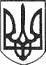 РЕШЕТИЛІВСЬКА МІСЬКА РАДАПОЛТАВСЬКОЇ ОБЛАСТІ(п’ятнадцята сесія сьомого скликання)РІШЕННЯ05 березня 2019 року                                                                          № 517-15- VIIПро найменування вулиць міста Решетилівка	Керуючись пунктом 41 частини першої статті 26, ст.37 Закону України "Про місцеве самоврядування в Україні", наказом Міністерства юстиції України від 06 липня 2012 року №1014/5 "Про ведення словників Державного реєстру речових прав на нерухоме майно", у зв’язку з необхідністю присвоєння поштових адрес об’єктам нерухомості, розташованим в адміністративних межах Решетилівської міської ради та з метою впорядкування назв вулиць, які не були внесені до Державного реєстру речових прав на нерухоме майно, Решетилівська міська радаВИРІШИЛА:1. Найменувати вулиці, розташовані в межах Решетилівської міської ради наступними назвами:1) Вулиця Квітнева місто Решетилівка Решетилівського району Полтавської області;2) Вулиця Перспективна місто Решетилівка Решетилівського району Полтавської області;3) Вулиця 50 — річчя Перемоги місто Решетилівка Решетилівського району Полтавської області;4) Вулиця Хорольська місто Решетилівка Решетилівського району Полтавської області;5) Провулок Ремесляний місто Решетилівка Решетилівського району Полтавської області.2. Виконавчому комітету Решетилівської міської ради, направити повідомлення до Державного підприємства "Національні інформаційні системи" Міністерства юстиції України про внесення відповідних змін до Державного реєстру. 3. Визнати таким, що втратило чинність рішення міської ради від 15.01.2019 року № 494-14-VII "Про визначення назв вулиць міста Решетилівка".4. Дане рішення вступає в силу з моменту офіційного оприлюднення.5. Контроль за виконанням цього рішення покласти на постійну комісію з питань депутатської діяльності та етики, законності, гласності, адміністративно-територіального устрою, зміцнення законності і правопорядку (Яременко В.С.).Секретар міської ради                                                                 О.А. Дядюнова